Child Development – Fall 2014Chapter 4.4 Notes GuideAvoiding Dangers to the BabyAlcohol and PregnancyFetal Alcohol Syndrome (FAS): 1. _______________________________________________________________2. _______________________________________________________________3. _______________________________________________________________Facial Characteristics: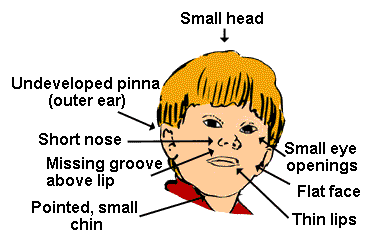 Other Characteristics:1. __________________________________________________________2. __________________________________________________________3. __________________________________________________________4. ____________________________________________________________5. ____________________________________________________________6. ____________________________________________________________Fetal Alcohol Effects (FAE):1. _____________________________________________________________2. Severity depends on:	a. ________________________________________________________	b. ________________________________________________________	c. ________________________________________________________Other DrugsMedicines: ______________________________________________________	1. _________________________________________________________	2. _________________________________________________________	3. _________________________________________________________Caffeine: _________________________________________________________	1. __________________________________________________________	2. __________________________________________________________	3. __________________________________________________________Tobacco (nicotine):1. ________________________________________________________________2. ________________________________________________________________Illegal Drugs: ________________________________________________________1. _________________________________________________________________2. _________________________________________________________________3. _________________________________________________________________4. _________________________________________________________________X-rays: ________________________________________________________________________________________________________________________________Hazardous Substances and Chemicals:1. ____________________________2. ____________________________3. ____________________________4. ____________________________5. ____________________________6. ____________________________Infections:1. _______________________________________________________________	a. __________________________________________________________2. _______________________________________________________________	a. __________________________________________________________	b. __________________________________________________________	c. __________________________________________________________Sexually Transmitted Infections (STI’s):1. _______________________________________________________________2. _______________________________________________________________3. _______________________________________________________________	a. ____________________________	b. ____________________________	c. ____________________________